Référentiel BAC PROFESSIONNEL – Champ d’apprentissage 1 - Session 2022 – APSA A NOTER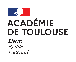 Référentiel BAC PROFESSIONNEL – Champ d’apprentissage 2 - Session 2022 – APSA A NOTERRéférentiel BAC PRO – Champ d’apprentissage 3 - Session 2022 – APSA A NOTERRéférentiel BAC PRO – Champ d’apprentissage 4 - Session 2022 – APSA A NOTERRéférentiel BAC PROFESSIONNEL – Champ d’apprentissage 5 - Session 2022 – APSA A NOTERInformations établissementVécu antérieur Vécu antérieur Vécu antérieur Établissement :Commune/ dpt :RNE :2nde1ère Établissement :Commune/ dpt :RNE :Dans le CA1Établissement :Commune/ dpt :RNE :Dans l’APSALIEN avec le projet pédagogique (contexte, caractéristiques des élèves, projet de transformation…) :LIEN avec le projet pédagogique (contexte, caractéristiques des élèves, projet de transformation…) :LIEN avec le projet pédagogique (contexte, caractéristiques des élèves, projet de transformation…) :LIEN avec le projet pédagogique (contexte, caractéristiques des élèves, projet de transformation…) :SITUATION D’EVALUATION DE FIN DE SEQUENCE (12 points)SITUATION D’EVALUATION DE FIN DE SEQUENCE (12 points)SITUATION D’EVALUATION DE FIN DE SEQUENCE (12 points)SITUATION D’EVALUATION DE FIN DE SEQUENCE (12 points)SITUATION D’EVALUATION DE FIN DE SEQUENCE (12 points)SITUATION D’EVALUATION DE FIN DE SEQUENCE (12 points)SITUATION D’EVALUATION DE FIN DE SEQUENCE (12 points)SITUATION D’EVALUATION DE FIN DE SEQUENCE (12 points)SITUATION D’EVALUATION DE FIN DE SEQUENCE (12 points)Pour rappel : L’épreuve engage le candidat à produire sa meilleure performance à une échéance donnée. Selon la situation proposée, cette performance peut résulter d’une épreuve combinée ou d’une pratique collective (relaispar exemple).PRINCIPE D’ELABORATION DE L’EPREUVEPour rappel : L’épreuve engage le candidat à produire sa meilleure performance à une échéance donnée. Selon la situation proposée, cette performance peut résulter d’une épreuve combinée ou d’une pratique collective (relaispar exemple).PRINCIPE D’ELABORATION DE L’EPREUVEPour rappel : L’épreuve engage le candidat à produire sa meilleure performance à une échéance donnée. Selon la situation proposée, cette performance peut résulter d’une épreuve combinée ou d’une pratique collective (relaispar exemple).PRINCIPE D’ELABORATION DE L’EPREUVEPour rappel : L’épreuve engage le candidat à produire sa meilleure performance à une échéance donnée. Selon la situation proposée, cette performance peut résulter d’une épreuve combinée ou d’une pratique collective (relaispar exemple).PRINCIPE D’ELABORATION DE L’EPREUVEPour rappel : L’épreuve engage le candidat à produire sa meilleure performance à une échéance donnée. Selon la situation proposée, cette performance peut résulter d’une épreuve combinée ou d’une pratique collective (relaispar exemple).PRINCIPE D’ELABORATION DE L’EPREUVEPour rappel : L’épreuve engage le candidat à produire sa meilleure performance à une échéance donnée. Selon la situation proposée, cette performance peut résulter d’une épreuve combinée ou d’une pratique collective (relaispar exemple).PRINCIPE D’ELABORATION DE L’EPREUVEPour rappel : L’épreuve engage le candidat à produire sa meilleure performance à une échéance donnée. Selon la situation proposée, cette performance peut résulter d’une épreuve combinée ou d’une pratique collective (relaispar exemple).PRINCIPE D’ELABORATION DE L’EPREUVEPour rappel : L’épreuve engage le candidat à produire sa meilleure performance à une échéance donnée. Selon la situation proposée, cette performance peut résulter d’une épreuve combinée ou d’une pratique collective (relaispar exemple).PRINCIPE D’ELABORATION DE L’EPREUVEPour rappel : L’épreuve engage le candidat à produire sa meilleure performance à une échéance donnée. Selon la situation proposée, cette performance peut résulter d’une épreuve combinée ou d’une pratique collective (relaispar exemple).PRINCIPE D’ELABORATION DE L’EPREUVEREPERES D’EVALUATIONREPERES D’EVALUATIONREPERES D’EVALUATIONREPERES D’EVALUATIONREPERES D’EVALUATIONREPERES D’EVALUATIONREPERES D’EVALUATIONREPERES D’EVALUATIONDegré 1Degré 1Degré 2Degré 2Degré 3Degré 3Degré 4Degré 4AFLP1 Produire et répartir lucidement ses efforts en mobilisant de façon optimale ses ressources pour gagner ou battre un record.3 points de performance à partir d’un barème établissement.Note sur 7 points0,5 pt1 pt1,5 pts2 pts2,5 pts3 pts3,5 pts4 ptsAFLP1 Produire et répartir lucidement ses efforts en mobilisant de façon optimale ses ressources pour gagner ou battre un record.3 points de performance à partir d’un barème établissement.Note sur 7 pointsAFLP1 Produire et répartir lucidement ses efforts en mobilisant de façon optimale ses ressources pour gagner ou battre un record.3 points de performance à partir d’un barème établissement.Note sur 7 points0pt------------------------------------------------------------------------------------------------1,5pt---------------------------------------------------------------------------------------------3ptsBarème établissement à construire0pt------------------------------------------------------------------------------------------------1,5pt---------------------------------------------------------------------------------------------3ptsBarème établissement à construire0pt------------------------------------------------------------------------------------------------1,5pt---------------------------------------------------------------------------------------------3ptsBarème établissement à construire0pt------------------------------------------------------------------------------------------------1,5pt---------------------------------------------------------------------------------------------3ptsBarème établissement à construire0pt------------------------------------------------------------------------------------------------1,5pt---------------------------------------------------------------------------------------------3ptsBarème établissement à construire0pt------------------------------------------------------------------------------------------------1,5pt---------------------------------------------------------------------------------------------3ptsBarème établissement à construire0pt------------------------------------------------------------------------------------------------1,5pt---------------------------------------------------------------------------------------------3ptsBarème établissement à construire0pt------------------------------------------------------------------------------------------------1,5pt---------------------------------------------------------------------------------------------3ptsBarème établissement à construireAFLP2 Connaître et mobiliser les techniques efficaces pour produire la meilleure performance possibleNote sur 5 points0pt-------------------------0,5pt0pt-------------------------0,5pt1pt---------------------------------2pts1pt---------------------------------2pts2,5pts-------------------------------4pts2,5pts-------------------------------4pts4,5pts----------------------5pts4,5pts----------------------5ptsSITUATION D’EVALUATION AU FIL DE LA SEQUENCE D’ENSEIGNEMENT (8 points)SITUATION D’EVALUATION AU FIL DE LA SEQUENCE D’ENSEIGNEMENT (8 points)SITUATION D’EVALUATION AU FIL DE LA SEQUENCE D’ENSEIGNEMENT (8 points)SITUATION D’EVALUATION AU FIL DE LA SEQUENCE D’ENSEIGNEMENT (8 points)SITUATION D’EVALUATION AU FIL DE LA SEQUENCE D’ENSEIGNEMENT (8 points) L’ensemble des AFLP3,4,5 et 6 sont à renseigner et à décliner dans le cadre ci-dessous. Seuls deux d’entre eux, sont à retenir par l’enseignant pour constituer cette partie de la note sur 8 points. Les deux autres AFLP restants, peuvent être évalués et servir à compléter la note de bulletin scolaire (trimestre ou semestre). L’ensemble des AFLP3,4,5 et 6 sont à renseigner et à décliner dans le cadre ci-dessous. Seuls deux d’entre eux, sont à retenir par l’enseignant pour constituer cette partie de la note sur 8 points. Les deux autres AFLP restants, peuvent être évalués et servir à compléter la note de bulletin scolaire (trimestre ou semestre). L’ensemble des AFLP3,4,5 et 6 sont à renseigner et à décliner dans le cadre ci-dessous. Seuls deux d’entre eux, sont à retenir par l’enseignant pour constituer cette partie de la note sur 8 points. Les deux autres AFLP restants, peuvent être évalués et servir à compléter la note de bulletin scolaire (trimestre ou semestre). L’ensemble des AFLP3,4,5 et 6 sont à renseigner et à décliner dans le cadre ci-dessous. Seuls deux d’entre eux, sont à retenir par l’enseignant pour constituer cette partie de la note sur 8 points. Les deux autres AFLP restants, peuvent être évalués et servir à compléter la note de bulletin scolaire (trimestre ou semestre). L’ensemble des AFLP3,4,5 et 6 sont à renseigner et à décliner dans le cadre ci-dessous. Seuls deux d’entre eux, sont à retenir par l’enseignant pour constituer cette partie de la note sur 8 points. Les deux autres AFLP restants, peuvent être évalués et servir à compléter la note de bulletin scolaire (trimestre ou semestre).AFLP évaluéRepères d’évaluationRepères d’évaluationRepères d’évaluationRepères d’évaluationRepères d’évaluationAFLP évaluéDegré 1Degré 2Degré 3Degré 4Degré 4☐ AFLP3 – Analyser sa performance pour adapter son projet et progresserCas n°1 :      6 pts ☐1,5 point3 points4,5 points6 pointsCas n°2 :     4 pts ☐1 point2 points3 points4 pointsCas n°3 :      2 pts ☐0,5 point1 point1,5 point2 pointsAFLP évaluéRepères d’évaluationRepères d’évaluationRepères d’évaluationRepères d’évaluationRepères d’évaluationAFLP évaluéDegré 1Degré 2Degré 3Degré 4Degré 4☐ AFLP4 –Assumer des rôles sociaux pour organiser une épreuve de production de performance, un concours.Cas n°1 :      6 pts ☐1,5 point3 points4,5 points6 pointsCas n°2 :     4 pts ☐1 point2 points3 points4 pointsCas n°3 :      2 pts ☐0,5 point1 point1,5 point2 pointsAFLP évaluéRepères d’évaluationRepères d’évaluationRepères d’évaluationRepères d’évaluationRepères d’évaluationAFLP évaluéDegré 1Degré 2Degré 3Degré 4Degré 4☐ AFLP5 – Assurer la prise en charge de sa préparation et de celle d'un groupe, de façon autonome pour produire la meilleure performance possible Cas n°1 :      6 pts ☐1,5 point3 points4,5 points6 pointsCas n°2 :      4 pts ☐1 point2 points3 points4 pointsCas n°3 :        2 pts ☐0,5 point1 point1,5 point2 pointsAFLP évaluéRepères d’évaluationRepères d’évaluationRepères d’évaluationRepères d’évaluationRepères d’évaluationAFLP évaluéDegré 1Degré 2Degré 3Degré 4Degré 4☐ AFLP6 – Connaître son niveau pour établir un projet de performance située culturellement Cas n°1 :      6 pts ☐1,5 point3 points4,5 points6 pointsCas n°2 :     4 pts ☐1 point2 points3 points4 pointsCas n°3 :       2 pts ☐0,5 point1 point1,5 point2 pointsInformations établissementVécu antérieur Vécu antérieur Vécu antérieur Établissement :Commune/ dpt :RNE :2nde1ère Établissement :Commune/ dpt :RNE :Dans le CA2Établissement :Commune/ dpt :RNE :Dans l’APSALIEN avec le projet pédagogique (contexte, caractéristiques des élèves, projet de transformation…) :LIEN avec le projet pédagogique (contexte, caractéristiques des élèves, projet de transformation…) :LIEN avec le projet pédagogique (contexte, caractéristiques des élèves, projet de transformation…) :LIEN avec le projet pédagogique (contexte, caractéristiques des élèves, projet de transformation…) :SITUATION D’EVALUATION DE FIN DE SEQUENCE (12 points)SITUATION D’EVALUATION DE FIN DE SEQUENCE (12 points)SITUATION D’EVALUATION DE FIN DE SEQUENCE (12 points)SITUATION D’EVALUATION DE FIN DE SEQUENCE (12 points)SITUATION D’EVALUATION DE FIN DE SEQUENCE (12 points)Pour rappel : - L’épreuve engage le candidat à choisir et réaliser un itinéraire adapté à son niveau, à partir de l’analyse des caractéristiques du milieu et de ses propres ressources. Elle offre différents choix possibles de niveau de difficulté ou de complexité d’itinéraire (par exemple, cotation des voies en escalade, cotation des balises en course d’orientation, difficulté variable du parcours en sauvetage aquatique ou en VTT, etc.) et se déroule dans le cadre d’une durée ou de distances définies, suffisantes pour permettre à l’élève de révéler les compétences acquises.– L’épreuve présente une variété d’itinéraires qui nécessitent de mener le jour de l’évaluation, seul ou à plusieurs, une analyse sur la pertinence du choix retenu.– Elle intègre impérativement les éléments et conditions nécessaires à un engagement sécurisé dans la pratique dans un contexte de coopération.– L’épreuve prévoit et définit des formes d’aide nécessaires à l’expression des compétences des élèves, leur permettant de s’engager et de réguler si nécessaire leur projet d’itinéraire.– Lorsque des modalités collectives et individuelles d’épreuves sont proposées, l’élève choisit celle dans laquelle il souhaite passer son épreuve (la notation reste quant à elle posée de manière individuelle). L’évaluation tient compte des différences filles-garçons.PRINCIPE D’ELABORATION DE L’EPREUVEPour rappel : - L’épreuve engage le candidat à choisir et réaliser un itinéraire adapté à son niveau, à partir de l’analyse des caractéristiques du milieu et de ses propres ressources. Elle offre différents choix possibles de niveau de difficulté ou de complexité d’itinéraire (par exemple, cotation des voies en escalade, cotation des balises en course d’orientation, difficulté variable du parcours en sauvetage aquatique ou en VTT, etc.) et se déroule dans le cadre d’une durée ou de distances définies, suffisantes pour permettre à l’élève de révéler les compétences acquises.– L’épreuve présente une variété d’itinéraires qui nécessitent de mener le jour de l’évaluation, seul ou à plusieurs, une analyse sur la pertinence du choix retenu.– Elle intègre impérativement les éléments et conditions nécessaires à un engagement sécurisé dans la pratique dans un contexte de coopération.– L’épreuve prévoit et définit des formes d’aide nécessaires à l’expression des compétences des élèves, leur permettant de s’engager et de réguler si nécessaire leur projet d’itinéraire.– Lorsque des modalités collectives et individuelles d’épreuves sont proposées, l’élève choisit celle dans laquelle il souhaite passer son épreuve (la notation reste quant à elle posée de manière individuelle). L’évaluation tient compte des différences filles-garçons.PRINCIPE D’ELABORATION DE L’EPREUVEPour rappel : - L’épreuve engage le candidat à choisir et réaliser un itinéraire adapté à son niveau, à partir de l’analyse des caractéristiques du milieu et de ses propres ressources. Elle offre différents choix possibles de niveau de difficulté ou de complexité d’itinéraire (par exemple, cotation des voies en escalade, cotation des balises en course d’orientation, difficulté variable du parcours en sauvetage aquatique ou en VTT, etc.) et se déroule dans le cadre d’une durée ou de distances définies, suffisantes pour permettre à l’élève de révéler les compétences acquises.– L’épreuve présente une variété d’itinéraires qui nécessitent de mener le jour de l’évaluation, seul ou à plusieurs, une analyse sur la pertinence du choix retenu.– Elle intègre impérativement les éléments et conditions nécessaires à un engagement sécurisé dans la pratique dans un contexte de coopération.– L’épreuve prévoit et définit des formes d’aide nécessaires à l’expression des compétences des élèves, leur permettant de s’engager et de réguler si nécessaire leur projet d’itinéraire.– Lorsque des modalités collectives et individuelles d’épreuves sont proposées, l’élève choisit celle dans laquelle il souhaite passer son épreuve (la notation reste quant à elle posée de manière individuelle). L’évaluation tient compte des différences filles-garçons.PRINCIPE D’ELABORATION DE L’EPREUVEPour rappel : - L’épreuve engage le candidat à choisir et réaliser un itinéraire adapté à son niveau, à partir de l’analyse des caractéristiques du milieu et de ses propres ressources. Elle offre différents choix possibles de niveau de difficulté ou de complexité d’itinéraire (par exemple, cotation des voies en escalade, cotation des balises en course d’orientation, difficulté variable du parcours en sauvetage aquatique ou en VTT, etc.) et se déroule dans le cadre d’une durée ou de distances définies, suffisantes pour permettre à l’élève de révéler les compétences acquises.– L’épreuve présente une variété d’itinéraires qui nécessitent de mener le jour de l’évaluation, seul ou à plusieurs, une analyse sur la pertinence du choix retenu.– Elle intègre impérativement les éléments et conditions nécessaires à un engagement sécurisé dans la pratique dans un contexte de coopération.– L’épreuve prévoit et définit des formes d’aide nécessaires à l’expression des compétences des élèves, leur permettant de s’engager et de réguler si nécessaire leur projet d’itinéraire.– Lorsque des modalités collectives et individuelles d’épreuves sont proposées, l’élève choisit celle dans laquelle il souhaite passer son épreuve (la notation reste quant à elle posée de manière individuelle). L’évaluation tient compte des différences filles-garçons.PRINCIPE D’ELABORATION DE L’EPREUVEPour rappel : - L’épreuve engage le candidat à choisir et réaliser un itinéraire adapté à son niveau, à partir de l’analyse des caractéristiques du milieu et de ses propres ressources. Elle offre différents choix possibles de niveau de difficulté ou de complexité d’itinéraire (par exemple, cotation des voies en escalade, cotation des balises en course d’orientation, difficulté variable du parcours en sauvetage aquatique ou en VTT, etc.) et se déroule dans le cadre d’une durée ou de distances définies, suffisantes pour permettre à l’élève de révéler les compétences acquises.– L’épreuve présente une variété d’itinéraires qui nécessitent de mener le jour de l’évaluation, seul ou à plusieurs, une analyse sur la pertinence du choix retenu.– Elle intègre impérativement les éléments et conditions nécessaires à un engagement sécurisé dans la pratique dans un contexte de coopération.– L’épreuve prévoit et définit des formes d’aide nécessaires à l’expression des compétences des élèves, leur permettant de s’engager et de réguler si nécessaire leur projet d’itinéraire.– Lorsque des modalités collectives et individuelles d’épreuves sont proposées, l’élève choisit celle dans laquelle il souhaite passer son épreuve (la notation reste quant à elle posée de manière individuelle). L’évaluation tient compte des différences filles-garçons.PRINCIPE D’ELABORATION DE L’EPREUVEREPERES D’EVALUATIONREPERES D’EVALUATIONREPERES D’EVALUATIONREPERES D’EVALUATIONDegré 1Degré 2Degré 3Degré 4AFLP1 -Anticiper et planifier son itinéraire pour concevoir et conduire dans sa totalité un projet de déplacementNote sur 7 pointsAFLP1 -Anticiper et planifier son itinéraire pour concevoir et conduire dans sa totalité un projet de déplacementNote sur 7 pointsItinéraire non réalisé, impossibilité d’estimer la difficulté.0pt----------------1ptCoefficient de difficulté de l’itinéraire1,5pt-------------------3ptsCoefficient de difficulté de l’itinéraire3,5pts----------------------5ptsCoefficient de difficulté de l’itinéraire5,5pts-------------------7ptsAFLP2 - Mobiliser des techniques efficaces pour adapter et optimiser son déplacement aux caractéristiques du milieuNote sur 5 pointsNote sur 5 points0pt-------------------------0,5pt1pt---------------------------------2pts2,5pts-------------------------------4pts4,5pts----------------------5ptsSITUATION D’EVALUATION AU FIL DE LA SEQUENCE D’ENSEIGNEMENT (8 points)SITUATION D’EVALUATION AU FIL DE LA SEQUENCE D’ENSEIGNEMENT (8 points)SITUATION D’EVALUATION AU FIL DE LA SEQUENCE D’ENSEIGNEMENT (8 points)SITUATION D’EVALUATION AU FIL DE LA SEQUENCE D’ENSEIGNEMENT (8 points)SITUATION D’EVALUATION AU FIL DE LA SEQUENCE D’ENSEIGNEMENT (8 points) L’ensemble des AFLP3,4,5 et 6 sont à renseigner et à décliner dans le cadre ci-dessous. Seuls deux d’entre eux, sont à retenir par l’enseignant pour constituer cette partie de la note sur 8 points. Les deux autres AFLP restants, peuvent être évalués et servir à compléter la note de bulletin scolaire (trimestre ou semestre). L’ensemble des AFLP3,4,5 et 6 sont à renseigner et à décliner dans le cadre ci-dessous. Seuls deux d’entre eux, sont à retenir par l’enseignant pour constituer cette partie de la note sur 8 points. Les deux autres AFLP restants, peuvent être évalués et servir à compléter la note de bulletin scolaire (trimestre ou semestre). L’ensemble des AFLP3,4,5 et 6 sont à renseigner et à décliner dans le cadre ci-dessous. Seuls deux d’entre eux, sont à retenir par l’enseignant pour constituer cette partie de la note sur 8 points. Les deux autres AFLP restants, peuvent être évalués et servir à compléter la note de bulletin scolaire (trimestre ou semestre). L’ensemble des AFLP3,4,5 et 6 sont à renseigner et à décliner dans le cadre ci-dessous. Seuls deux d’entre eux, sont à retenir par l’enseignant pour constituer cette partie de la note sur 8 points. Les deux autres AFLP restants, peuvent être évalués et servir à compléter la note de bulletin scolaire (trimestre ou semestre). L’ensemble des AFLP3,4,5 et 6 sont à renseigner et à décliner dans le cadre ci-dessous. Seuls deux d’entre eux, sont à retenir par l’enseignant pour constituer cette partie de la note sur 8 points. Les deux autres AFLP restants, peuvent être évalués et servir à compléter la note de bulletin scolaire (trimestre ou semestre).AFLP évaluéRepères d’évaluationRepères d’évaluationRepères d’évaluationRepères d’évaluationRepères d’évaluationAFLP évaluéDegré 1Degré 2Degré 3Degré 4Degré 4☐ AFLP3 – Analyser sa prestation pour comprendre les alternatives possibles et ajuster son projet en fonction de ses ressources et de celles du milieu.Cas n°1 :      6 pts ☐1,5 point3 points4,5 points6 pointsCas n°2 :     4 pts ☐1 point2 points3 points4 pointsCas n°3 :      2 pts ☐0,5 point1 point1,5 point2 pointsAFLP évaluéRepères d’évaluationRepères d’évaluationRepères d’évaluationRepères d’évaluationRepères d’évaluationAFLP évaluéDegré 1Degré 2Degré 3Degré 4Degré 4☐ AFLP4 – Assumer les rôles sociauxpour organiser la pratique desactivités de pleine nature.Cas n°1 :      6 pts ☐1,5 point3 points4,5 points6 pointsCas n°2 :     4 pts ☐1 point2 points3 points4 pointsCas n°3 :      2 pts ☐0,5 point1 point1,5 point2 pointsAFLP évaluéRepères d’évaluationRepères d’évaluationRepères d’évaluationRepères d’évaluationRepères d’évaluationAFLP évaluéDegré 1Degré 2Degré 3Degré 4Degré 4☐ AFLP5 - Se préparer et maintenir un engagement optimal permettant de garder sa lucidité tout au long de son parcours pour pouvoir réévaluer son itinéraire ou renoncer le cas échéant.Cas n°1 :      6 pts ☐1,5 point3 points4,5 points6 pointsCas n°2 :      4 pts ☐1 point2 points3 points4 pointsCas n°3 :        2 pts ☐0,5 point1 point1,5 point2 pointsAFLP évaluéRepères d’évaluationRepères d’évaluationRepères d’évaluationRepères d’évaluationRepères d’évaluationAFLP évaluéDegré 1Degré 2Degré 3Degré 4Degré 4☐ AFLP6 - Respecter et faire respecter la réglementation et les procédures d’urgence pour les mettre en œuvre dans les différents environnements de pratique.Cas n°1 :      6 pts ☐1,5 point3 points4,5 points6 pointsCas n°2 :     4 pts ☐1 point2 points3 points4 pointsCas n°3 :       2 pts ☐0,5 point1 point1,5 point2 pointsINFORMATIONS ETABLISSEMENTVECU ANTERIEURVECU ANTERIEURVECU ANTERIEURÉtablissement :Commune/ dpt :RNE :2nde1ère Établissement :Commune/ dpt :RNE :Dans le CA3Établissement :Commune/ dpt :RNE :Dans l’APSALIEN avec le projet pédagogique (contexte, caractéristiques des élèves, projet de transformation…) :LIEN avec le projet pédagogique (contexte, caractéristiques des élèves, projet de transformation…) :LIEN avec le projet pédagogique (contexte, caractéristiques des élèves, projet de transformation…) :LIEN avec le projet pédagogique (contexte, caractéristiques des élèves, projet de transformation…) :SITUATION D’EVALUATION DE FIN DE SEQUENCE (12 points)SITUATION D’EVALUATION DE FIN DE SEQUENCE (12 points)SITUATION D’EVALUATION DE FIN DE SEQUENCE (12 points)SITUATION D’EVALUATION DE FIN DE SEQUENCE (12 points)SITUATION D’EVALUATION DE FIN DE SEQUENCE (12 points)Pour rappel : L’épreuve engage le candidat à réaliser individuellement ou collectivement une prestation face à un public. Elle offre différents choix possibles de niveau de difficulté dans les éléments réalisés (en lien éventuel avec le code UNSS en vigueur) ou des choix dans les composantes artistiques. La prestation se déroule sur un ou deux passages selon les contraintes de temps et d’installation. L’épreuve prévoit et définit des formes d’aide nécessaires à l’expression des compétences des élèves, leur permettant de s’engager dans leur projet (sécurité active ou passive par exemple).Pour rappel : L’épreuve engage le candidat à réaliser individuellement ou collectivement une prestation face à un public. Elle offre différents choix possibles de niveau de difficulté dans les éléments réalisés (en lien éventuel avec le code UNSS en vigueur) ou des choix dans les composantes artistiques. La prestation se déroule sur un ou deux passages selon les contraintes de temps et d’installation. L’épreuve prévoit et définit des formes d’aide nécessaires à l’expression des compétences des élèves, leur permettant de s’engager dans leur projet (sécurité active ou passive par exemple).Pour rappel : L’épreuve engage le candidat à réaliser individuellement ou collectivement une prestation face à un public. Elle offre différents choix possibles de niveau de difficulté dans les éléments réalisés (en lien éventuel avec le code UNSS en vigueur) ou des choix dans les composantes artistiques. La prestation se déroule sur un ou deux passages selon les contraintes de temps et d’installation. L’épreuve prévoit et définit des formes d’aide nécessaires à l’expression des compétences des élèves, leur permettant de s’engager dans leur projet (sécurité active ou passive par exemple).Pour rappel : L’épreuve engage le candidat à réaliser individuellement ou collectivement une prestation face à un public. Elle offre différents choix possibles de niveau de difficulté dans les éléments réalisés (en lien éventuel avec le code UNSS en vigueur) ou des choix dans les composantes artistiques. La prestation se déroule sur un ou deux passages selon les contraintes de temps et d’installation. L’épreuve prévoit et définit des formes d’aide nécessaires à l’expression des compétences des élèves, leur permettant de s’engager dans leur projet (sécurité active ou passive par exemple).Pour rappel : L’épreuve engage le candidat à réaliser individuellement ou collectivement une prestation face à un public. Elle offre différents choix possibles de niveau de difficulté dans les éléments réalisés (en lien éventuel avec le code UNSS en vigueur) ou des choix dans les composantes artistiques. La prestation se déroule sur un ou deux passages selon les contraintes de temps et d’installation. L’épreuve prévoit et définit des formes d’aide nécessaires à l’expression des compétences des élèves, leur permettant de s’engager dans leur projet (sécurité active ou passive par exemple).REPERES D’EVALUATIONREPERES D’EVALUATIONREPERES D’EVALUATIONREPERES D’EVALUATIONDegré 1Degré 2Degré 3Degré 4AFLP1Accomplir une prestation animée d’une intention dans la perspective d’être jugé et/ou apprécié.Note sur 7ptsAFLP1Accomplir une prestation animée d’une intention dans la perspective d’être jugé et/ou apprécié.Note sur 7ptsSelon l’APSA support, niveau de difficulté/complexité des paramètres0point------------------------1pointSelon l’APSA support, niveau de difficulté/complexité des paramètres1,5 point-----------------------3pointsSelon l’APSA support, niveau de difficulté/complexité des paramètres3,5 points------------------5 pointsSelon l’APSA support, niveau de difficulté/complexité des paramètres5,5 points----------------7pointsPour cet AFLP, l’évaluateur positionne l’élève dans un degré puis ajuste la note en fonction du niveau de difficulté/complexité de la prestation réalisée par l’élève (exemples :Nombre d’éléments A, B, C ou D en gymnastique ou acrosport, nombre ou variété des paramètres du mouvement ou procédés de composition en danse)Pour cet AFLP, l’évaluateur positionne l’élève dans un degré puis ajuste la note en fonction du niveau de difficulté/complexité de la prestation réalisée par l’élève (exemples :Nombre d’éléments A, B, C ou D en gymnastique ou acrosport, nombre ou variété des paramètres du mouvement ou procédés de composition en danse)Pour cet AFLP, l’évaluateur positionne l’élève dans un degré puis ajuste la note en fonction du niveau de difficulté/complexité de la prestation réalisée par l’élève (exemples :Nombre d’éléments A, B, C ou D en gymnastique ou acrosport, nombre ou variété des paramètres du mouvement ou procédés de composition en danse)Pour cet AFLP, l’évaluateur positionne l’élève dans un degré puis ajuste la note en fonction du niveau de difficulté/complexité de la prestation réalisée par l’élève (exemples :Nombre d’éléments A, B, C ou D en gymnastique ou acrosport, nombre ou variété des paramètres du mouvement ou procédés de composition en danse)Pour cet AFLP, l’évaluateur positionne l’élève dans un degré puis ajuste la note en fonction du niveau de difficulté/complexité de la prestation réalisée par l’élève (exemples :Nombre d’éléments A, B, C ou D en gymnastique ou acrosport, nombre ou variété des paramètres du mouvement ou procédés de composition en danse)AFLP2Mobiliser des techniques de plus en plus complexes pour rendre plus fluide la prestation et pour l’enrichir de formes corporelles variées et maitriséesNote sur 5pts0point--------------------- 0,5 point1point--------------------------2points2,5 points------------------4 points4,5 points-------------------------5pointsSITUATION D’EVALUATION AU FIL DE LA SEQUENCE D’ENSEIGNEMENT (8 points)SITUATION D’EVALUATION AU FIL DE LA SEQUENCE D’ENSEIGNEMENT (8 points)SITUATION D’EVALUATION AU FIL DE LA SEQUENCE D’ENSEIGNEMENT (8 points)SITUATION D’EVALUATION AU FIL DE LA SEQUENCE D’ENSEIGNEMENT (8 points)SITUATION D’EVALUATION AU FIL DE LA SEQUENCE D’ENSEIGNEMENT (8 points)L’ensemble des AFLP 3, 4, 5 et 6 sont à renseigner et à décliner dans le cadre ci-dessous. Seuls deux d’entre eux, sont à retenir par l’équipe pédagogique pour constituer cette partie de la note sur 8 pointsL’ensemble des AFLP 3, 4, 5 et 6 sont à renseigner et à décliner dans le cadre ci-dessous. Seuls deux d’entre eux, sont à retenir par l’équipe pédagogique pour constituer cette partie de la note sur 8 pointsL’ensemble des AFLP 3, 4, 5 et 6 sont à renseigner et à décliner dans le cadre ci-dessous. Seuls deux d’entre eux, sont à retenir par l’équipe pédagogique pour constituer cette partie de la note sur 8 pointsL’ensemble des AFLP 3, 4, 5 et 6 sont à renseigner et à décliner dans le cadre ci-dessous. Seuls deux d’entre eux, sont à retenir par l’équipe pédagogique pour constituer cette partie de la note sur 8 pointsL’ensemble des AFLP 3, 4, 5 et 6 sont à renseigner et à décliner dans le cadre ci-dessous. Seuls deux d’entre eux, sont à retenir par l’équipe pédagogique pour constituer cette partie de la note sur 8 pointsAFLP 3 évaluéRepères d’évaluationRepères d’évaluationRepères d’évaluationRepères d’évaluationAFLP 3 évaluéDegré 1Degré 2Degré 3Degré 4Composer et organiser dans le temps et l’espace le déroulement des moments forts et faibles de sa prestation pour se produire devant des spectateurs/juges.Cas n°1 :6 pts ☐1,5 point3 points4,5 points6 pointsCas n°2 :4 pts ☐1 point2 points3 points4 pointsCas n°3 :2 pts ☐0,5 point1 point1,5 point2 pointsAFLP 4 évaluéRepères d’évaluationRepères d’évaluationRepères d’évaluationRepères d’évaluationAFLP 4 évaluéDegré 1Degré 2Degré 3Degré 4Assumer les rôles inhérents à la pratique artistique et acrobatique notamment en exprimant et en écoutant des arguments sur la base de critères partagés, pour situer une prestationCas n°1 :6 pts ☐1,5 point3 points4,5 points6 pointsCas n°2 :4 pts ☐1 point2 points3 points4 pointsCas n°3 :2 pts ☐0,5 point1 point1,5 point2 pointsAFLP 5 évaluéRepères d’évaluationRepères d’évaluationRepères d’évaluationRepères d’évaluationAFLP 5 évaluéDegré 1Degré 2Degré 3Degré 4Se préparer et s’engager pour présenter une prestation optimale et sécurisée à une échéance donnée.Cas n°1 :6 pts ☐1,5 point3 points4,5 points6 pointsCas n°2 :4 pts ☐1 point2 points3 points4 pointsCas n°3 :2 pts ☐0,5 point1 point1,5 point2 pointsAFLP 6 évaluéRepères d’évaluationRepères d’évaluationRepères d’évaluationRepères d’évaluationAFLP 6 évaluéDegré 1Degré 2Degré 3Degré 4S’enrichir de la connaissance de productions de qualité issues du patrimoine culturel artistique et gymnique pour progresser dans sa propre pratique et aiguiser son regard de spectateur.Cas n°1 :6 pts ☐1,5 point3 points4,5 points6 pointsCas n°2 :4 pts ☐1 point2 points3 points4 pointsCas n°3 :2 pts ☐0,5 point1 point1,5 point2 pointsINFORMATIONS ETABLISSEMENTVECU ANTERIEUR VECU ANTERIEUR VECU ANTERIEUR Établissement :Commune/ dpt :RNE :2nde1ère Établissement :Commune/ dpt :RNE :Dans le CA4Établissement :Commune/ dpt :RNE :Dans l’APSALIEN avec le projet pédagogique (contexte, caractéristiques des élèves, projet de transformation…) :LIEN avec le projet pédagogique (contexte, caractéristiques des élèves, projet de transformation…) :LIEN avec le projet pédagogique (contexte, caractéristiques des élèves, projet de transformation…) :LIEN avec le projet pédagogique (contexte, caractéristiques des élèves, projet de transformation…) :SITUATION D’EVALUATION DE FIN DE SEQUENCE (12 points)SITUATION D’EVALUATION DE FIN DE SEQUENCE (12 points)SITUATION D’EVALUATION DE FIN DE SEQUENCE (12 points)SITUATION D’EVALUATION DE FIN DE SEQUENCE (12 points)SITUATION D’EVALUATION DE FIN DE SEQUENCE (12 points)Pour rappel : L’épreuve engage le candidat dans plusieurs oppositions présentant des rapports de force équilibrés. En fonction des contextes et des effectifs, différentes possibilités restent offertes en termes de compositions d’équipe, de poules, de formules de compétition ou de formes de pratiques. Le règlement peut être adapté par au nombre de joueurs, aux modalités de mise en jeu, aux formes de comptage, etc. pour permettre de mieux révéler le degré́ d’acquisition de l’AFLP. Pour chaque rencontre, un temps d’analyse est prévu entre deux séquences de jeu pour permettre aux élèves d’ajuster leur stratégie au contexte d’opposition. Pour rappel : L’épreuve engage le candidat dans plusieurs oppositions présentant des rapports de force équilibrés. En fonction des contextes et des effectifs, différentes possibilités restent offertes en termes de compositions d’équipe, de poules, de formules de compétition ou de formes de pratiques. Le règlement peut être adapté par au nombre de joueurs, aux modalités de mise en jeu, aux formes de comptage, etc. pour permettre de mieux révéler le degré́ d’acquisition de l’AFLP. Pour chaque rencontre, un temps d’analyse est prévu entre deux séquences de jeu pour permettre aux élèves d’ajuster leur stratégie au contexte d’opposition. Pour rappel : L’épreuve engage le candidat dans plusieurs oppositions présentant des rapports de force équilibrés. En fonction des contextes et des effectifs, différentes possibilités restent offertes en termes de compositions d’équipe, de poules, de formules de compétition ou de formes de pratiques. Le règlement peut être adapté par au nombre de joueurs, aux modalités de mise en jeu, aux formes de comptage, etc. pour permettre de mieux révéler le degré́ d’acquisition de l’AFLP. Pour chaque rencontre, un temps d’analyse est prévu entre deux séquences de jeu pour permettre aux élèves d’ajuster leur stratégie au contexte d’opposition. Pour rappel : L’épreuve engage le candidat dans plusieurs oppositions présentant des rapports de force équilibrés. En fonction des contextes et des effectifs, différentes possibilités restent offertes en termes de compositions d’équipe, de poules, de formules de compétition ou de formes de pratiques. Le règlement peut être adapté par au nombre de joueurs, aux modalités de mise en jeu, aux formes de comptage, etc. pour permettre de mieux révéler le degré́ d’acquisition de l’AFLP. Pour chaque rencontre, un temps d’analyse est prévu entre deux séquences de jeu pour permettre aux élèves d’ajuster leur stratégie au contexte d’opposition. Pour rappel : L’épreuve engage le candidat dans plusieurs oppositions présentant des rapports de force équilibrés. En fonction des contextes et des effectifs, différentes possibilités restent offertes en termes de compositions d’équipe, de poules, de formules de compétition ou de formes de pratiques. Le règlement peut être adapté par au nombre de joueurs, aux modalités de mise en jeu, aux formes de comptage, etc. pour permettre de mieux révéler le degré́ d’acquisition de l’AFLP. Pour chaque rencontre, un temps d’analyse est prévu entre deux séquences de jeu pour permettre aux élèves d’ajuster leur stratégie au contexte d’opposition. REPERES D’EVALUATIONREPERES D’EVALUATIONREPERES D’EVALUATIONREPERES D’EVALUATIONDegré 1Degré 2Degré 3Degré 4AFLP1 - Réaliser des choix tactiques et stratégiques pour faire basculer le rapport de force en sa faveur et marquer le point Note sur 7 pointsAFLP1 - Réaliser des choix tactiques et stratégiques pour faire basculer le rapport de force en sa faveur et marquer le point Note sur 7 pointsGain des matchs0 point ------------------------ 1 pointGain des matchs1,5 point ----------------------- 3 pointsGain des matchs3,5 points ------------------ 5 pointsGain des matchs5,5 points ---------------- 7 pointsRemarque pour l’AFLP1 : Lors de l'évaluation finale, l'élève est positionné dans un degré d'acquisition et sa note est ajustée en fonction de la proportion des oppositions gagnéesRemarque pour l’AFLP1 : Lors de l'évaluation finale, l'élève est positionné dans un degré d'acquisition et sa note est ajustée en fonction de la proportion des oppositions gagnéesRemarque pour l’AFLP1 : Lors de l'évaluation finale, l'élève est positionné dans un degré d'acquisition et sa note est ajustée en fonction de la proportion des oppositions gagnéesRemarque pour l’AFLP1 : Lors de l'évaluation finale, l'élève est positionné dans un degré d'acquisition et sa note est ajustée en fonction de la proportion des oppositions gagnéesRemarque pour l’AFLP1 : Lors de l'évaluation finale, l'élève est positionné dans un degré d'acquisition et sa note est ajustée en fonction de la proportion des oppositions gagnéesAFLP2 - Mobiliser des techniques d’attaque efficaces pour se créer et exploiter des occasions de marquer ;Résister et neutraliser individuellement ou collectivement l’attaque adverse pour rééquilibrer le rapport de forceNote sur 5 pointsSITUATION D’EVALUATION AU FIL DE LA SEQUENCE D’ENSEIGNEMENT (8 points)SITUATION D’EVALUATION AU FIL DE LA SEQUENCE D’ENSEIGNEMENT (8 points)SITUATION D’EVALUATION AU FIL DE LA SEQUENCE D’ENSEIGNEMENT (8 points)SITUATION D’EVALUATION AU FIL DE LA SEQUENCE D’ENSEIGNEMENT (8 points)SITUATION D’EVALUATION AU FIL DE LA SEQUENCE D’ENSEIGNEMENT (8 points)Seuls les deux AFLP retenus par l’équipe pédagogique sont évalués pour constituer cette partie de la note sur 8 points Les points de chaque AFLP seront répartis sur les 4 degrés de positionnementSeuls les deux AFLP retenus par l’équipe pédagogique sont évalués pour constituer cette partie de la note sur 8 points Les points de chaque AFLP seront répartis sur les 4 degrés de positionnementSeuls les deux AFLP retenus par l’équipe pédagogique sont évalués pour constituer cette partie de la note sur 8 points Les points de chaque AFLP seront répartis sur les 4 degrés de positionnementSeuls les deux AFLP retenus par l’équipe pédagogique sont évalués pour constituer cette partie de la note sur 8 points Les points de chaque AFLP seront répartis sur les 4 degrés de positionnementSeuls les deux AFLP retenus par l’équipe pédagogique sont évalués pour constituer cette partie de la note sur 8 points Les points de chaque AFLP seront répartis sur les 4 degrés de positionnementAFLP évaluéRepères d’évaluationRepères d’évaluationRepères d’évaluationRepères d’évaluationRepères d’évaluationAFLP évaluéDegré 1Degré 2Degré 3Degré 4Degré 4☐ AFLP3 - Analyser les forces et les faiblesses en présence par l’exploitation de données objectives pour faire des choix tactiques et stratégiques adaptés à une prochaine confrontation.Cas n°1 :      6 pts ☐1,5 point3 points4,5 points6 pointsCas n°2 :     4 pts ☐1 point2 points3 points4 pointsCas n°3 :      2 pts ☐0,5 point1 point1,5 point2 pointsAFLP évaluéRepères d’évaluationRepères d’évaluationRepères d’évaluationRepères d’évaluationRepères d’évaluationAFLP évaluéDegré 1Degré 2Degré 3Degré 4Degré 4☐ AFLP4 - Respecter et faire respecter les règles partagées pour que le jeu puisse se dérouler sereinement ; assumer plusieurs rôles sociaux pour permettre le bon déroulement du jeu.Cas n°1 :      6 pts ☐1,5 point3 points4,5 points6 pointsCas n°2 :     4 pts ☐1 point2 points3 points4 pointsCas n°3 :      2 pts ☐0,5 point1 point1,5 point2 pointsAFLP évaluéRepères d’évaluationRepères d’évaluationRepères d’évaluationRepères d’évaluationRepères d’évaluationAFLP évaluéDegré 1Degré 2Degré 3Degré 4Degré 4☐ AFLP5 - Savoir se préparer, s’entrainer et récupérer pour faire preuve d’autonomie.Cas n°1 :      6 pts ☐1,5 point3 points4,5 points6 pointsCas n°2 :      4 pts ☐1 point2 points3 points4 pointsCas n°3 :        2 pts ☐0,5 point1 point1,5 point2 pointsAFLP évaluéRepères d’évaluationRepères d’évaluationRepères d’évaluationRepères d’évaluationRepères d’évaluationAFLP évaluéDegré 1Degré 2Degré 3Degré 4Degré 4☐ AFLP6 -Porter un regard critique sur les pratiques sportives pour comprendre le sens des pratiques scolaires.Cas n°1 :      6 pts ☐1,5 point3 points4,5 points6 pointsCas n°2 :     4 pts ☐1 point2 points3 points4 pointsCas n°3 :       2 pts ☐0,5 point1 point1,5 point2 pointsInformations établissementVécu antérieur Vécu antérieur Vécu antérieur Établissement :Commune/ dpt :RNE :2nde1ère Établissement :Commune/ dpt :RNE :Dans le CA5Établissement :Commune/ dpt :RNE :Dans l’APSALIEN avec le projet pédagogique (contexte, caractéristiques des élèves, projet de transformation…) :LIEN avec le projet pédagogique (contexte, caractéristiques des élèves, projet de transformation…) :LIEN avec le projet pédagogique (contexte, caractéristiques des élèves, projet de transformation…) :LIEN avec le projet pédagogique (contexte, caractéristiques des élèves, projet de transformation…) :SITUATION D’EVALUATION DE FIN DE SEQUENCE (12 points)SITUATION D’EVALUATION DE FIN DE SEQUENCE (12 points)SITUATION D’EVALUATION DE FIN DE SEQUENCE (12 points)SITUATION D’EVALUATION DE FIN DE SEQUENCE (12 points)SITUATION D’EVALUATION DE FIN DE SEQUENCE (12 points)Pour rappel : L’épreuve engage le candidat dans la mise en œuvre d’une méthode choisie parmi des propositions de l’enseignant en lien avec un thème d’entrainement motivé par un choix de projet personnel.Cette mise en œuvre fait référence à un carnet d’entrainement qui identifie et organise des connaissances et des données individualisées. Elle est préparée en amont et/ou le jour de l’épreuve. Elle peut être régulée en cours de réalisation par l’élève selon des ressentis d’effort attendus et/ou de fatigue.Les paramètres liés à la charge de travail (volume, durée, intensité, complexité, récupération, etc.) sont clairement identifiés et définis par l’élève dans une alternance temps de travail, temps de récupération et temps d’analyse.L’évaluation de l’AFLP doit être favorisée par l’organisation et la durée de la séance d’évaluation.PRINCIPE D’ELABORATION DE L’EPREUVEPour rappel : L’épreuve engage le candidat dans la mise en œuvre d’une méthode choisie parmi des propositions de l’enseignant en lien avec un thème d’entrainement motivé par un choix de projet personnel.Cette mise en œuvre fait référence à un carnet d’entrainement qui identifie et organise des connaissances et des données individualisées. Elle est préparée en amont et/ou le jour de l’épreuve. Elle peut être régulée en cours de réalisation par l’élève selon des ressentis d’effort attendus et/ou de fatigue.Les paramètres liés à la charge de travail (volume, durée, intensité, complexité, récupération, etc.) sont clairement identifiés et définis par l’élève dans une alternance temps de travail, temps de récupération et temps d’analyse.L’évaluation de l’AFLP doit être favorisée par l’organisation et la durée de la séance d’évaluation.PRINCIPE D’ELABORATION DE L’EPREUVEPour rappel : L’épreuve engage le candidat dans la mise en œuvre d’une méthode choisie parmi des propositions de l’enseignant en lien avec un thème d’entrainement motivé par un choix de projet personnel.Cette mise en œuvre fait référence à un carnet d’entrainement qui identifie et organise des connaissances et des données individualisées. Elle est préparée en amont et/ou le jour de l’épreuve. Elle peut être régulée en cours de réalisation par l’élève selon des ressentis d’effort attendus et/ou de fatigue.Les paramètres liés à la charge de travail (volume, durée, intensité, complexité, récupération, etc.) sont clairement identifiés et définis par l’élève dans une alternance temps de travail, temps de récupération et temps d’analyse.L’évaluation de l’AFLP doit être favorisée par l’organisation et la durée de la séance d’évaluation.PRINCIPE D’ELABORATION DE L’EPREUVEPour rappel : L’épreuve engage le candidat dans la mise en œuvre d’une méthode choisie parmi des propositions de l’enseignant en lien avec un thème d’entrainement motivé par un choix de projet personnel.Cette mise en œuvre fait référence à un carnet d’entrainement qui identifie et organise des connaissances et des données individualisées. Elle est préparée en amont et/ou le jour de l’épreuve. Elle peut être régulée en cours de réalisation par l’élève selon des ressentis d’effort attendus et/ou de fatigue.Les paramètres liés à la charge de travail (volume, durée, intensité, complexité, récupération, etc.) sont clairement identifiés et définis par l’élève dans une alternance temps de travail, temps de récupération et temps d’analyse.L’évaluation de l’AFLP doit être favorisée par l’organisation et la durée de la séance d’évaluation.PRINCIPE D’ELABORATION DE L’EPREUVEPour rappel : L’épreuve engage le candidat dans la mise en œuvre d’une méthode choisie parmi des propositions de l’enseignant en lien avec un thème d’entrainement motivé par un choix de projet personnel.Cette mise en œuvre fait référence à un carnet d’entrainement qui identifie et organise des connaissances et des données individualisées. Elle est préparée en amont et/ou le jour de l’épreuve. Elle peut être régulée en cours de réalisation par l’élève selon des ressentis d’effort attendus et/ou de fatigue.Les paramètres liés à la charge de travail (volume, durée, intensité, complexité, récupération, etc.) sont clairement identifiés et définis par l’élève dans une alternance temps de travail, temps de récupération et temps d’analyse.L’évaluation de l’AFLP doit être favorisée par l’organisation et la durée de la séance d’évaluation.PRINCIPE D’ELABORATION DE L’EPREUVEREPERES D’EVALUATIONREPERES D’EVALUATIONREPERES D’EVALUATIONREPERES D’EVALUATIONDegré 1Degré 2Degré 3Degré 4AFLP1-Concevoir et mettre en œuvre un projet d'entrainement pour répondre à un mobile personnel de développementNote sur 7 pointsAFLP1-Concevoir et mettre en œuvre un projet d'entrainement pour répondre à un mobile personnel de développementNote sur 7 points0pt----------------1pt 1,5pt-------------------3pts3,5pts----------------------5pts5,5pts-------------------7ptsAFLP2 - Eprouver différentes méthodes d'entrainement et en identifier des principes pour les réutiliser dans sa séance. Note sur 5 points0pt-------------------------0,5pt1pt---------------------------------2pts2,5pts-------------------------------4pts4,5pts----------------------5ptsSITUATION D’EVALUATION AU FIL DE LA SEQUENCE D’ENSEIGNEMENT (8 points)SITUATION D’EVALUATION AU FIL DE LA SEQUENCE D’ENSEIGNEMENT (8 points)SITUATION D’EVALUATION AU FIL DE LA SEQUENCE D’ENSEIGNEMENT (8 points)SITUATION D’EVALUATION AU FIL DE LA SEQUENCE D’ENSEIGNEMENT (8 points)SITUATION D’EVALUATION AU FIL DE LA SEQUENCE D’ENSEIGNEMENT (8 points) L’ensemble des AFLP3,4,5 et 6 sont à renseigner et à décliner dans le cadre ci-dessous. Seuls deux d’entre eux, sont à retenir par l’enseignant pour constituer cette partie de la note sur 8 points. Les deux autres AFLP restants, peuvent être évalués et servir à compléter la note de bulletin scolaire (trimestre ou semestre). L’ensemble des AFLP3,4,5 et 6 sont à renseigner et à décliner dans le cadre ci-dessous. Seuls deux d’entre eux, sont à retenir par l’enseignant pour constituer cette partie de la note sur 8 points. Les deux autres AFLP restants, peuvent être évalués et servir à compléter la note de bulletin scolaire (trimestre ou semestre). L’ensemble des AFLP3,4,5 et 6 sont à renseigner et à décliner dans le cadre ci-dessous. Seuls deux d’entre eux, sont à retenir par l’enseignant pour constituer cette partie de la note sur 8 points. Les deux autres AFLP restants, peuvent être évalués et servir à compléter la note de bulletin scolaire (trimestre ou semestre). L’ensemble des AFLP3,4,5 et 6 sont à renseigner et à décliner dans le cadre ci-dessous. Seuls deux d’entre eux, sont à retenir par l’enseignant pour constituer cette partie de la note sur 8 points. Les deux autres AFLP restants, peuvent être évalués et servir à compléter la note de bulletin scolaire (trimestre ou semestre). L’ensemble des AFLP3,4,5 et 6 sont à renseigner et à décliner dans le cadre ci-dessous. Seuls deux d’entre eux, sont à retenir par l’enseignant pour constituer cette partie de la note sur 8 points. Les deux autres AFLP restants, peuvent être évalués et servir à compléter la note de bulletin scolaire (trimestre ou semestre).AFLP évaluéRepères d’évaluationRepères d’évaluationRepères d’évaluationRepères d’évaluationRepères d’évaluationAFLP évaluéDegré 1Degré 2Degré 3Degré 4Degré 4☐ AFLP3 – Systématiser un retour réflexif sur sa pratique pour réguler sa charge de travail en fonction d'indicateurs de l'effort (fréquence cardiaque, ressenti musculaire et respiratoire, fatigue généraleCas n°1 :      6 pts ☐1,5 point3 points4,5 points6 pointsCas n°2 :     4 pts ☐1 point2 points3 points4 pointsCas n°3 :      2 pts ☐0,5 point1 point1,5 point2 pointsAFLP évaluéRepères d’évaluationRepères d’évaluationRepères d’évaluationRepères d’évaluationRepères d’évaluationAFLP évaluéDegré 1Degré 2Degré 3Degré 4Degré 4☐ AFLP4 – Agir avec et pour les autres en vue de la réalisation du projet d'entrainement assurant spontanément les rôles sociaux. .Cas n°1 :      6 pts ☐1,5 point3 points4,5 points6 pointsCas n°2 :     4 pts ☐1 point2 points3 points4 pointsCas n°3 :      2 pts ☐0,5 point1 point1,5 point2 pointsAFLP évaluéRepères d’évaluationRepères d’évaluationRepères d’évaluationRepères d’évaluationRepères d’évaluationAFLP évaluéDegré 1Degré 2Degré 3Degré 4Degré 4☐ AFLP5 – Construire une motricité contrôlée pour évoluer dans des conditions sécuritaires. Cas n°1 :      6 pts ☐1,5 point3 points4,5 points6 pointsCas n°2 :      4 pts ☐1 point2 points3 points4 pointsCas n°3 :        2 pts ☐0,5 point1 point1,5 point2 pointsAFLP évaluéRepères d’évaluationRepères d’évaluationRepères d’évaluationRepères d’évaluationRepères d’évaluationAFLP évaluéDegré 1Degré 2Degré 3Degré 4Degré 4☐ AFLP6 – Intégrer des conseils d'entrainement, de diététique, d'hygiène de vie pour se construire un mode de vie sain et un pratique raisonnée.Cas n°1 :      6 pts ☐1,5 point3 points4,5 points6 pointsCas n°2 :     4 pts ☐1 point2 points3 points4 pointsCas n°3 :       2 pts ☐0,5 point1 point1,5 point2 points